ОПШТИНА ОХРИД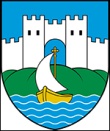 П Р И Ј А В АЗА ЧЛЕНОВИ ВО ЛОКАЛНИОТ МЛАДИНСКИ СОВЕТ НА ОПШТИНА ОХРИД Датум ________________	                                                                                                         Потпис 		            				               __________________Напомена: Овој образец треба да се достави скениран во PDF формат!Подносител: Датум на раѓањеКонтакт телефонЕ - маилПретставник на организација (доколу има)Кратка програма и визија за сопственото учество во Советот.